ПРОТОКОЛ от проведено събрание за избор на представители на родителите в обществения съвет към ОУ „Свети Иван Рилски“ – град ПерникДнес, 11.01.2023 г. в 18:00 часа, в изпълнение на чл. 266, ал. 2 от Закона за предучилищното и училищното образование, както и чл. 4, ал. 3 от Правилника за създаването, устройството и дейността на обществените съвети към детските градини и училищата, се проведе събрание на представителите на всяка паралелка от ОУ „Свети Иван Рилски“. На събранието присъстваха 34 представители с право на глас. Всички присъстващи на събранието родители са регистрирани в присъствения списък, който е неразделна част от настоящия протокол. Събранието протече при следния дневен ред:1. Запознаване с Правилника за създаването, устройството и дейността на обществените съвети към детските градини и училището – функции и организация на работата му2. Избор на 6 представители на родителите за редовни членове на обществения съвет към ОУ „Свети Иван Рилски“3. Избор на 6 резервни членове на обществения съвет към ОУ „Свети Иван Рилски“По т. 1 от дневния ред, събранието беше открито от г-жа Цветана Пиралкова, директор на училището. Представен беше Правилника за създаването, устройството и дейността на обществените съвети към детските градини и училищата. Бяха обсъдени функциите, дейностите и организацията на работата на Обществения съвет. Беше дадена подробна информация затова, че представителите на паралелките избират шестима  редовни и шестима резервни членове на обществения съвет към училището, а седмият член, както и неговият резервен член е определен със заповед на кмета на Община Перник, г-н Станислав Владимиров. За представител на финансиращия орган е посочена г-жа Юлиана Ефремова, а за неин заместник г-жа Мая Лилова.Директорът на училището направи и кратък обзор на реализираните до този момент дейности от страна на училището, някои от тях обсъждани и по време на заседания на обществения съвет. Това са поставеният ограничители до 30 км. на скоростта, подновената маркировка на наличните пешеходни пътеки, поставените изкуствени неравности на ул. „Васил Левски“, както и изцяло новата организация на движението около училищната сграда, обезопасяването на тротоара, осветлението на училището, провеждането на благотворителни инициативи и други. Г-жа Пиралкова сподели и за проекти и дейности, чиято реализация предстои. Това са построяването на новия учебен корпус, както и отбелязването на 120 годишнината на училището. По време на събранието, думата взе и г-жа Христина Колева, председател на настоящия състав на обществения съвет. Тя също даде информация на представителите на паралелките в ОУ „Свети Иван Рилски“ за работата му през тези три години. Сподели, че до този момент сътрудничеството между училището и обществения съвет е било много добро и предложенията им винаги са били изслушвани и вземани под внимание.По т. 2 от дневния ред, постъпиха следните предложения за представители на родителите за редовни членове в обществения съвет:1. Лилия Стоянова Енкова, родител на ученик в 1 а клас се самопредложи за редовен член в обществения съвет;2. Христина Гошева Колева, родител на ученик в 4 б клас се самопредложи за редовен член в обществения съвет;3. Анжелина Димитрова Миткова, родител на ученик във 2 б клас се самопредложи за редовен член в обществения съвет;4. Илиана Иванова Атанасова, родител на ученик в 5 д клас се самопредложи за  редовен член в обществения съвет;5. Цветелина Борисова Иванова, родител на ученик в 1 б клас се самопредложи за  редовен член в обществения съвет;6. Зорница Валериева Иванова, родител на ученик във 2 а клас се самопредложи за редовен член в обществения съвет.След проведеното пряко гласуване – всички кандидати получиха еднакъв брой гласове. По време на гласуването не постъпиха други предложения или възражения.По т. 3 от дневния ред, постъпиха следните предложения за резервни членове в обществения съвет: 1. Цветелина Романова Величкова, родител на ученик в 3 б клас се самопредложи за резервен член в обществения съвет;2. Йоанна Василева Векова, родител на ученик в 5 г клас се самопредложи за резервен член в обществения съвет;3. Елена Трайчева Тороманова, родител на ученик във 2 г клас се самопредложи за резервен член в обществения съвет;4. Красимир Руменов Василев, родител на ученик в 1 г клас се самопредложи за резервен член в обществения съвет;5. Инна Димитрова Спасова, родител на ученик в 1 д клас се самопредложи за резервен член в обществения съвет;6. Галя Йорданова Михова-Иванова, родител на ученик в 3 а клас се самопредложи за резервен член в обществения съвет.След проведеното пряко гласуване – всички кандидати получиха еднакъв брой гласове. По време на гласуването не постъпиха други предложения или възражения.След направения избор на нов състав на обществения съвет, директорът на училището предложи на родителите изборът на председател да се направи на първото заседание на обществения съвет, което ще се проведе през месец март. Никой от представителите на паралелките не възрази и не даде друго предложение. Родителите се съгласиха с пълно мнозинство:„ЗА“ – 34 /тридесет и четири/„ПРОТИВ“ – 0 /нула/„ВЪЗДЪРЖАЛИ СЕ“ – 0 /нула/След изчерпване на дневния ред, събранието на родителите за избор на редовни и резервни членове в обществения съвет към ОУ „Свети Иван Рилски“ се закри.Изготвил:Дияна Никифорова-Малинова/технически секретар на обществения съвет/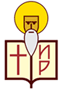 ОСНОВНО УЧИЛИЩЕ„СВ. ИВАН РИЛСКИ”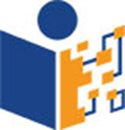 град Перник 2300, кв. “Монте Карло” №1, тел. : 076 607612, e-mail: school@ouivanrilski.comград Перник 2300, кв. “Монте Карло” №1, тел. : 076 607612, e-mail: school@ouivanrilski.comград Перник 2300, кв. “Монте Карло” №1, тел. : 076 607612, e-mail: school@ouivanrilski.com№  поред:Име, презиме, фамилия на кандидатаБрой получени гласовеБрой получени гласовеБрой получени гласове№  поред:Име, презиме, фамилия на кандидата„за“„против“„въздържал се“1.Лилия Стоянова Енкова34002.Христина Гошева Колева34003.Анжелина Димитрова Миткова34004.Илиана Иванова Атанасова34005.Цветелина Борисова Иванова34006.Зорница Валериева Иванова3400№  поред:Име, презиме, фамилия на кандидатаБрой получени гласовеБрой получени гласовеБрой получени гласове№  поред:Име, презиме, фамилия на кандидата„за“„против“„въздържал се“1.Цветелина Романова Величкова34002.Йоанна Василева Векова34003.Елена Трайчева Тороманова34004.Красимир Руменов Василев34005.Инна Димитрова Спасова34006.Галя Йорданова Михова-Иванова3400